A4Consolidated Statement of IncomePepsiCo, Inc. and SubsidiariesFiscal years ended                                                                                       December 31, 2005,       December 25, 2004         December 27, 2003(in millions except per share amounts) 2005 2004 2003Net Revenue...................................................................................... $32,562     $29,261                 $26,971Cost of sales...........................................................................................14,176        12,674                  11,691Selling, general and administrative expenses ........................................12,314       11,031                 10,148Amortization of intangible assets.............................................................150             147                          145Restructuring and impairment charges....................................................                 150                          147Merger-related costs...............................................................................................................                    59Operating Profit......................................................................................5,922            5,259                    4,781Bottling equity income............................................................................. 557                 380                       323Interest expense..................................................................................... (256)               (167)                   (163)Interest income......................................................................................... 159                 74                            51Income from Continuing Operations before Income Taxes ................6,382             5,546                     4,992Provision for Income Taxes................................................................... 2,304             1,372                    1,424Income from Continuing Operations.......................................................4,078            4,174                     3,568Tax Benefit from Discontinued Operations ....................................................................38Net Income ............................................................................................. $ 4,078           $ 4,212                   $ 3,568Net Income per Common Share — BasicContinuing operations ..............................................................................$2.43               $2.45                      $2.07Discontinued operations.................................................................................................... 0.02 Total ...........................................................................................................$2.43                 $2.47                        $2.07Net Income per Common Share — DilutedContinuing operations ...............................................................................$2.39                     $2.41                        $2.05Discontinued operations....................................................................................................  0.02 Total ........................................................................................................$2.39                    $2.44*                                $2.05* Based on unrounded amounts.Net Revenue Operating ProfitIncome from Continuing Operations Net Income per Common Share — Continuing Operations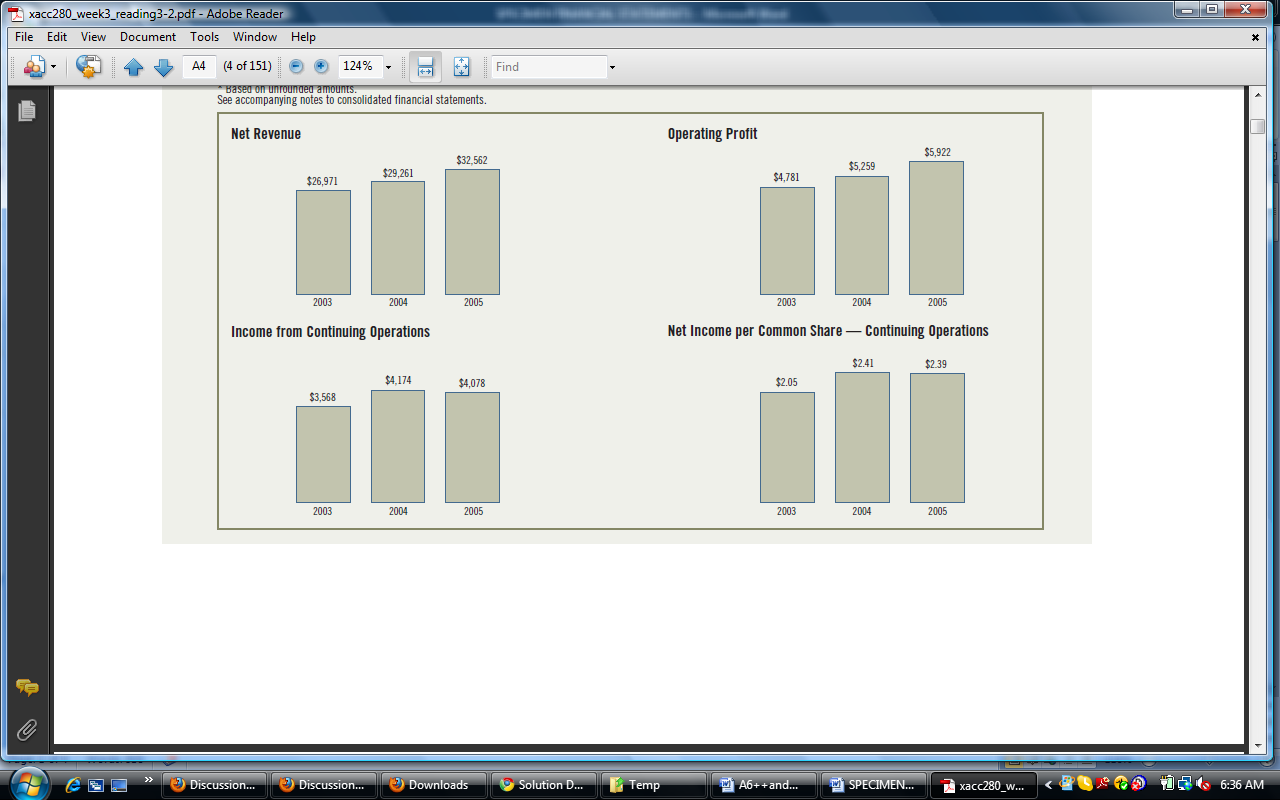 A6 Appendix A Specimen Financial Statements: PepsiCo, Inc.Consolidated Balance SheetPepsiCo, Inc. and Subsidiaries                    December 31, 2005 and                                                                                                                                                                                                                December 25,2004(in millions except per share amounts) 2005 2004ASSETS                                                                                                                                                               2005           2004Current AssetsCash and cash equivalents.................................................................................................................................. $ 1,716    $ 1,280Short-term investments ....................................................................................................................................... 3,166         2,1654,882 3,445Accounts and notes receivable, net....................................................................................................................... 3,261       2,999Inventories............................................................................................................................................................ 1,693         1,541Prepaid expenses and other current assets........................................................................................................... 618          654Total Current Assets ...................................................................................................................................... 10,454           8,639Property, Plant and Equipment, net .................................................................................................................... 8,681       8,149Amortizable Intangible Assets, net...................................................................................................................... 530           598Goodwill................................................................................................................................................................ 4,088           3,909Other nonamortizable intangible assets................................................................................................................ 1,086           933Nonamortizable Intangible Assets.................................................................................................................. 5,174            4,842Investments in Noncontrolled Affiliates .............................................................................................................. 3,485       3,284Other Assets ........................................................................................................................................................ 3,403         2,475Total Assets............................................................................................................................................... $31,727              $27,987LIABILITIES AND SHAREHOLDERS’ EQUITYCurrent LiabilitiesShort-term obligations ......................................................................................................................................... $ 2,889          $ 1,054Accounts payable and other current liabilities...................................................................................................... 5,971             5,599Income taxes payable........................................................................................................................................... 546                    99Total Current Liabilities ................................................................................................................................. 9,406                    6,752Long-Term Debt Obligations................................................................................................................................ 2,313            2,397Other Liabilities ................................................................................................................................................... 4,323             4,099Deferred Income Taxes....................................................................................................................................... 1,434               1,216Total Liabilities............................................................................................................................................... 17,476                14,464Commitments and ContingenciesPreferred Stock, no par value ............................................................................................................................. 41                    41Repurchased Preferred Stock............................................................................................................................ (110)                (90)Common Shareholders’ EquityCommon stock, par value 1 2/3¢ per share (issued 1,782 shares)....................................................................... 30                      30Capital in excess of par value.............................................................................................................................. 614                       618Retained earnings ................................................................................................................................................ 21,116             18,730Accumulated other comprehensive loss ................................................................................................................ (1,053)         (886)20,707 18,492Less: repurchased common stock, at cost (126 and 103 shares, respectively) ................................................... (6,387)         (4,920)Total Common Shareholders’ Equity .............................................................................................................. 14,320           13,572Total Liabilities and Shareholders’ Equity ................................................................................................ $31,727               $27,987SPECIMEN FINANCIAL STATEMENTS:The Coca-Cola CompanyAppendixBB1THE COCA-COLA COMPANY AND SUBSIDIARIESCONSOLIDATED STATEMENTS OF INCOMEYear Ended December 31,                                             2005                                                     2004                                            2003(In millions except per share data)NET OPERATING REVENUES                  $ 23,104                           $ 21,742                          $ 20,857Cost of goods sold                                       8,195                                   7,674                              7,776GROSS PROFIT                                          14,909                             14,068                                 13,081Selling, general and administrative expenses 8,739                              7,890                                      7,287Other operating charges                                  85                                 480                                       573OPERATING INCOME                                    6,085                             5,698                                      5,221Interest income                                               235                                 157                                          176Interest expense                                                240                              196                                        178Equity income — net                                        680                                 621                                         406Other loss — net                                            (93)                                (82)                                         (138)Gains on issuances of stock by equity investees 23                            24                                               8INCOME BEFORE INCOME TAXES             6,690                                 6,222                                   5,495Income taxes                                                   1,818                               1,375                                     1,148NET INCOME                                                 $ 4,872                            $ 4,847                                 $4,347BASIC NET INCOME PER SHARE                $ 2.04                              $ 2.00                                $ 1.77DILUTED NET INCOME PER SHARE          $ 2.04                              $ 2.00                                      $1.77AVERAGE SHARES OUTSTANDING           2,392                              2,426                                    2,459Effect of dilutive securities                               1                                           3                                     3AVERAGE SHARES OUTSTANDING ASSUMING DILUTION 2,393    2,429                               2,462Refer to Notes to Consolidated Financial Statements.The financial information herein is reprinted with permission from The Coca-Cola Company 2005Annual Report. The accompanying Notes are an integral part of the consolidated financial statements.The complete financial statements are available through a link at the book’s companionwebsite.B2 Appendix B Specimen Financial Statements: The Coca-Cola CompanyTHE COCA-COLA COMPANY AND SUBSIDIARIESCONSOLIDATED BALANCE SHEETS                                                                         December 31, 2005                                                          2004(In millions except par value)ASSETSCURRENT ASSETSCash and cash equivalents                              $ 4,701                                           $ 6,707Marketable securities                                            66                                               61Trade accounts receivable, less allowances of $72 and $69, respectively 2,281       2,244Inventories                                                         1,424                                             1,420Prepaid expenses and other assets                  1,778                                                1,849TOTAL CURRENT ASSETS                             10,250                                             12,281INVESTMENTSEquity method investments:Coca-Cola Enterprises Inc.                                  1,731                                              1,569Coca-Cola Hellenic Bottling Company S.A.          1,039                                             1,067Coca-Cola FEMSA, S.A. de C.V.                          982                                                  792Coca-Cola Amatil Limited                                     748                                                   736Other, principally bottling companies                     2,062                                             1,733Cost method investments, principally bottling companies 360                                     355TOTAL INVESTMENTS                                       6,922                                                6,252OTHER ASSETS                                                   2,648                                                 2,981PROPERTY, PLANT AND EQUIPMENT — net 5,786                                                   6,091TRADEMARKS WITH INDEFINITE LIVES         1,946                                                  2,037GOODWILL                                                           1,047                                                  1,097OTHER INTANGIBLE ASSETS                             828                                                   702TOTAL ASSETS                                                   $ 29,427                                             $ 31,441LIABILITIES AND SHAREOWNERS’ EQUITYCURRENT LIABILITIESAccounts payable and accrued expenses           $ 4,493                                                $ 4,403Loans and notes payable                                     4,518                                                     4,531Current maturities of long-term debt                      28                                                        1,490Accrued income taxes                                           797                                                        709TOTAL CURRENT LIABILITIES                        9,836                                                      11,133LONG-TERM DEBT                                           1,154                                                          1,157OTHER LIABILITIES                                          1,730                                                          2,814DEFERRED INCOME TAXES                               352                                                         402SHAREOWNERS’ EQUITYCommon stock, $0.25 par value; Authorized — 5,600 shares;Issued — 3,507 and 3,500 shares, respectively     877                                                             875Capital surplus                                                       5,492                                                        4,928Reinvested earnings 31,299 29,105Accumulated other comprehensive income (loss) (1,669)                                                      (1,348)Treasury stock, at cost — 1,138 and 1,091 shares, respectively (19,644)                              (17,625)TOTAL SHAREOWNERS’ EQUITY                     16,355                                                            15,935TOTAL LIABILITIES AND SHAREOWNERS’ EQUITY $ 29,427                                               $ 31,441